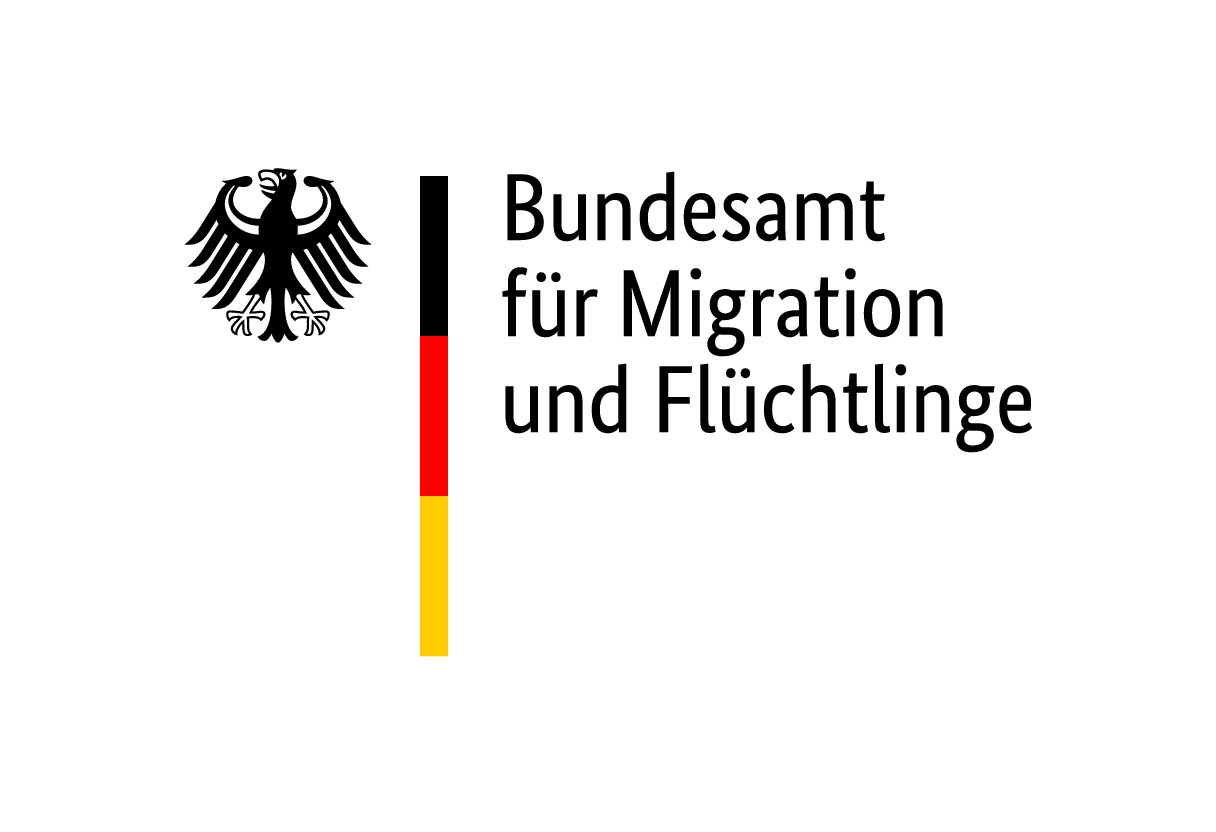 Bitte mitschicken:Kopie des gültigen ArbeitsvertragsKopie des aktuellen Aufenthaltstitels (Wenn Sie EU-Bürger/-in sind, schicken Sie eine Kopie des Ausweisdokuments mit, z. B. Reisepass, Personalausweis.)ggf. Kopie des letzten Sprachzertifikatsggf. Kopie des Einkommenssteuerbescheids oder, falls nicht vorhanden, Kopien der Entgeltbescheinigungen(Lohnabrechnungen) der letzten drei Monate bei EinzelveranlagungIch beantrage die Teilnahmeberechtigung für einen Berufssprachkurs nach § 4 Abs. 1 Satz 1 Nr. 1c) DeuFöV:Ich möchte diesen Kurs besuchen:Ich arbeite und… (bitte ankreuzen, nur ein Kreuz):*Als Einkommensnachweis müssen Sie den Einkommenssteuerbescheid des letzten oder vorletzten Jahres mitschicken. Wenn Sie keinen Einkommenssteuerbescheid haben, müssen Sie Ihre Entgeltbescheinigungen der letzten drei Monate mitschicken. Ich erkläre, dass ich keine Ausbildung mache und nicht als Selbstständige/r arbeite.Ich erkläre, dass ich nicht arbeitslos oder arbeitsuchend bei einem Jobcenter oder der Agentur für Arbeit gemeldet bin. Ich erkläre, dass ich alle Angaben vollständig und richtig gemacht habe. Ich weiß, dass mein Antrag abgelehnt werden kann, wenn ich falsche Angaben gemacht habe.Ich weiß, dass meine Teilnahmeberechtigung widerrufen werden kann, wenn ich falsche Angaben gemacht habe und das später festgestellt wird.%hier% %heute%Ort, Datum										 UnterschriftBundesamt für Migration und FlüchtlingeBei Antragstellung über einen Kursträger, bitte Namen und Trägernummer des Kursträgers eintragen: %wir%, %tkz_berd% Herr        FrauAufenthaltsstatus    Aufenthaltsstatus    Name%nachname%Ggf. Geburtsname%person.alt_last_name%     Vorname%vorname%Geburtsdatum%geburtsdatum%Staatsangehörigkeit%person.person_nationality%Ggf. wohnhaft bei c/o%person.address.co%Straße/Hausnummer%strasse%Postleitzahl%plz%Ort%ort%E-Mail-Adresse%person.email_address.email_address%Telefon-Nr.%person.phone.number%letztes Sprachzertifikatmein zu versteuerndes Einkommen ist 20 000 Euro im Jahr oder weniger. Einen aktuellen Einkommensnachweis* in Kopie schicke ich mit. Ich zahle nur dann einen Kostenbeitrag, wenn ich den Berufssprachkurs abbreche und dafür verantwortlich bin.ich bin mit einer anderen Person gemeinsam veranlagt (z.B. weil ich verheiratet bin). Unser zu versteuerndes Einkommen ist 40 000 Euro im Jahr oder weniger. Den Einkommenssteuerbescheid in Kopie des letzten oder vorletzten Jahres schicke ich mit. Ich zahle nur dann einen Kostenbeitrag, wenn ich den Berufssprachkurs abbreche und dafür verantwortlich bin.mein zu versteuerndes Einkommen ist mehr als 20 000 Euro im Jahr (mehr als 40 000 Euro bei gemeinsam Veranlagten). Ich zahle für den Berufssprachkurs einen Kostenbeitrag von 2,07 Euro pro Unterrichtsstunde (z.B. bezahle ich 828 Euro für einen Kurs mit 400 Unterrichtsstunden). 